City of Austin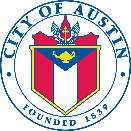 Neighborhood Housing and Community DevelopmentFederal Five-Year Funding Plan Community Engagement SurveyPlease provide input about community needs for programs addressing affordable housing, job creation, and public service needs for low- and moderate-income families, persons with disabilities, seniors, and youth. This input will be used to help develop the City of Austin's Five-Year Federal Funding Plan for nearly $11 million in annual grant funding from the U.S. Department of Housing and Urban Development (HUD).1.  What are the greatest needs in your neighborhood or community? What keeps you up at night?  (Choose up to 5)_____ Availability of housing that is affordable to you_____ Mental Health and Counseling_____ Emergency help for utilities, rent, or food _____ Temporary or transitional housing _____ Job training, job opportunities, living wage_____ Services to prevent homelessness_____ Domestic violence prevention and services _____ Housing for elderly residents _____ Early childhood education (preschool)_____ Housing for physically disabled residents_____ Affordable child care (after school/day care) _____ Housing for residents with special needs _____ Banking services_____ Home repair / Accessibility improvements_____ Learn how to buy a home _____ Increased energy efficiency for housing_____ Help avoiding eviction_____ Help small business (Provide details below)_____ Help avoiding discrimination in renting or            purchasing housingOther? (Please describe) ___________________________________________________________________________________________________________________________________________2. Do you rent or own? ____  Owner 			____  Renter 			____  Neither 
3. Which best describes your household? ____ Adult(s) & children (under 18 years) in home ____ Adult(s) & Adult children in home____ Adult(s) with no children living in home ____ Adults living with other adults (roommates)____ Under 18 years of age____ Senior adult(s) (age 65 years or above) ____ Household includes someone with a disability or has special needs4. Are you providing temporary accommodation for person(s) without permanent housing?Yes			No5. In what zip code do you live? ________________
6. How many persons live in your household? ____ 1		____ 2		____ 3		____ 4 		____ 5 or more 
7. What is your TOTAL annual household income (including all residents)? ____ Under $25,000 annually (30 percent of Median Family Income)____ From $25,001 to $51,000 annually (60 percent of Median Family Income)____ From $51,001 to $68,000 annually (80 percent of Median Family Income)____ $68,001 and above annually
8. Which category best describes your race or ethnicity? 	____ Black/African American ____ Hispanic/Latino/Latinx____ Middle Eastern ____ Native American/Alaskan Native  ____ Native Hawaiian/Pacific Islander____ Non-Hispanic White____ South Asian (Indian, Pakistani, Afghani, etc.)____ East Asian (Chinese, Korean, Vietnamese, etc.) ____ Multiracial____ Other9. Do you have any other comments, questions, or concerns?10. (OPTIONAL) Would you like more information on programs offered by NHCD? (NHCD will email or mail information on current programs and add you to our database for future notices.)Name:  ____________________________________________________________________________Address: ___________________________________________________________________________Email:  _____________________________________________Phone: _________________________THANK YOUIf you would like more information, please contact Neighborhood Housing and Community Development at NHCD@austintexas.gov, or by phone at 512-974-3100.  http://www.austintexas.gov/department/housing